Литературная гостинаяу поэтов, павших в Великой Отечественной войне:«Войны священные страницы».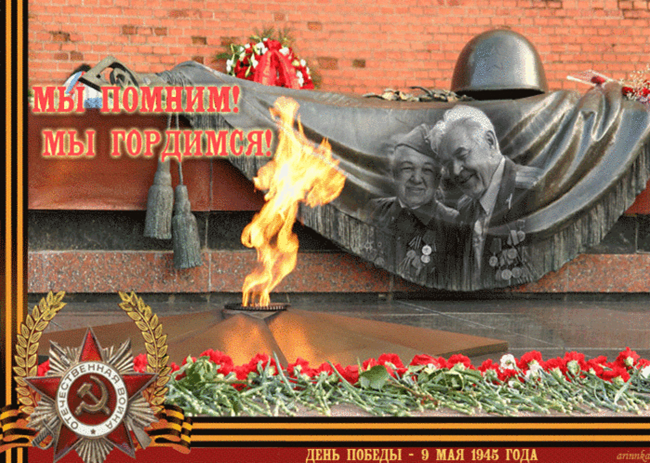 Провела руководитель кружка Таукешова М.А.Литературная гостиная                               У поэтов, павших в Великой Отечественной войне:                                «Войны священные страницы».Ответственный преподаватель: Таукешова М.А.,  Приглашены библиотекари ПГТК и ГБ №4, учащиеся 1 - 3 курсов, зам. директора по ВР Джагупарова А.З.., преподаватели.Дата: 11.05.18Место проведения:  читальный залМақсаты: -ҰОС жылдарында қаза тапқан ақындардың өлеңдерімен таныстыруы,                  - Оқушылардың тілін, ой өрісін дамыту, көркем оқу қабілеттерін дамыту.                  - Патриоттық. Азаматтық сезімдерін тәрбиелеу, ақындарға құрмет көрсету.Цель: - Знакомство со стихами советских поэтов, павших в ВОВ.	- развитие речи, навыка выразительного чтения, мышления.	-воспитание патриотических  гражданских чувств, уважения к памяти поэтов, павших в Великой Отечественной Войне.На доске плакаты, лозунги:                                          «Никто не забыт, ничто не забыто»«Священная память о павших»«Подлинно талантливый писатель- это летопись времени, к которому он принадлежит».С. МихалковУчитель знакомит учащихся с целью и задачей мероприятия. Рассказывает о значении литературы, Слова во время Великой Отечественной войны.Видео-фильм о поэтах, павших в Великой Отечественной войне1 ведущий.70 лет назад отгремели первые салюты Победы, 70 лет прошло с той великой весны, которая принесла мир нашей стране. Но до сих пор в памяти народа живы безмерные страдания военных лет и безмерное мужество народа..2 ведущийПуть к победе был труден и долог. 1418 дней войны. И каждый из них – это кровь и смерть, боль и горечь утрат, гибель лучших сынов и дочерей России.1 ведущий	       Живая память о беспримерном народном подвиге – стихи поэтов, участников Великой Отечественной войны.        941 писатель ушёл на фронт, вернулись 417.2 ведущийПосле великой Победы пришли к нам стихи молодых поэтов, погибших на Великой Отечественной войне. Начинающие поэты – студенты института имени Горького, ИФЛИ, Московского университета – надели форму и ушли защищать Родину. Они не состояли в Союзе писателей, почти ничего при жизни не успели напечатать, у всех у них был единый путь в поэзию: быть солдатом, чтобы потом стать поэтом.   1 ведущий Священная память о павших. В трудные годы писательская братия была сплочена более обыкновенного: перед началом грозных событий, всколыхнувших всю страну, забылись споры пристрастия. Наша  литература была тогда оборонным цехом. 2 ведущийХудожественное слово стало действенным оружием в борьбе, чувство живой сопричастности народному подвигу окрыляло и сплачивало воедино писателей  разных поколений и разного опыта. Лучшие произведения многонациональной светской литературы, написанные в годы ВОВ, живут и поныне, воссоздавая беспримерный подвиг советского народа К.Симонов «Жди меня» Блюменштейн Вероника Леонид Вилкомир «Мы победим»  Искакова НургульИосиф Уткин «Я видел девочку» Мурзатаева Орынбасар1 ведущий	Сотни литераторов, сражавшихся с фашистами, пали в борьбе за свободу и независимость нашей Родины. Бессмертен подвиг Мусы Джалиля, не сложившего своего оружия- поэтического слова в гитлеровском застенке. Ему посмертно присвоено звание героя Советского союза, как и Борису Нотову, погибшему в боях при форсировании Днепра, как и ХусенуАндрухаеву, павшему в первый год войны. Многие поэты того славного времени явили свои гражданским мужеством высокие образцы самоотверженного служения Отечеству. Под Ленинградом пал  Всеволод Багрицкий, убит в боях под Смоленском Борис Богатков, под клевом погиб Борис Лапин, в боях под Смоленском убит Николай Майоров, в боях по Сталинградом погиб Михаил Кульчицкий. Геройски пали на фронтах ВОВ Мирза Геловани  иТатул Гурин, Павел Кыан и Султан Джура, Георгий Суворов, ВитуатасМонтвила, Али Шогенцухов и Дмитрий Ванаров замучены в концлагерях.С.Щипачев «22 июня» Асанбаева СандинаЕвгений Нежинцов   «Опять нет писем». Карандашова Ксения2 ведущий	Что особенно дороги нам сегодня павших на войне поэтов? Чем близки? Прежде всего тревогой за судьбы народа, за мировую культуру, верой в правду и мужеству советских людей, в мудрость нашей партии. Война в их произведениях рассматривается как мировое социальное зло, как следствие империалистической политики. Их произведения живы сегодня потому, что, наполненная о сражениях прошлых лет, они связаны тысячью незримых нитей с нашей борьбой за безопасность на планете, за мир, цену которому советский народ хорошо знает. Они напоминают о том, что нельзя решать споры между государствами путем войны, путем применения силыИосиф Уткин (Дорошенко Юнесса)Я видел самЯ видел сам… Но нет, не верю, Не верю собственным глазам, Чтоб то, что я увидел сам, Свершили люди, а не звери!Не верю, нет! Но тише, тише… Я видел сам… Я видел их — Невинных, мертвых и нагих, Штыками проткнутых детишек!И, как слепой, руками шаря, Не веря собственным глазам, — Их матерей в костре пожара, Товарищи, я видел сам!Тяжелый сон? Ну нет, едва ли Приснятся нам такие сны! … Пилотки сняв, потрясены, Безмолвно мы вокруг стояли.Стояли мы, застыв на месте… И как взлетали к небесам Слова о беспощадной мести, Товарищи, я слышал сам!1942Иосиф УткинВолки ()Рассудку здравому не внемля, Толкуя правду вкривь и вкось, Фашист глядит на нашу землю, Как хищный волк глядит на кость.Ну что ж… Не спорим, слава богу, Землею край у нас не нищ. Земли у нас и правда много. Но есть немного и… кладбищ.И то, что заживо погнило И что войной на нас идет, Кусок земли — свои могилы —В моей стране всегда найдет!1 ведущий	Продолжается жизнь наших дорогих товарищей ставших легендами в их собственных биографиях, в их стихах, несущие яркое, вдохновенное слово любви и верности Отечеству, в делах сегодняшних молодых, которые равняются на героическую молодежь сороковых годов.Борис Смоленский родился в 1921 году в Воронежской области.16 ноября 1941 года он погиб в бою.* * *(Кислухина Дарья)Я сегодня весь вечер буду,Задыхаясь в табачном дыме,Мучиться мыслями о каких-то людях,Умерших очень молодыми,Которые на заре или ночьюНеожиданно и неумелоУмирали,                не дописав неровных строчек,Не долюбив,                    не досказав,                                        не доделав…19392 ведущий	2015 год- год 70-летия Победы. И сейчас мы особенно часто размышляем о тех, чей талант не успел полностью раскрыться, чье творческое движение было прервано войной. Они ушли из жизни молодыми, но успели сделать  очень многое.1 ведущий Еще раз вчитываешься в горячие строки и еще раз с болью и гордостью  понимаешь  и то, что их стихи всегда были и остаются с нами. Их благодарные мысли и славные дела служили, служат и будут служить примером для миллионов людей. Писатели, создавшие произведения о подвиге советского народа в ВОВ, показатели великолепный пример одухотворенного авторского отношения к избранной теме.Борис Ильютик (Фраер Саша)Вам, наш поклонИ чтобы мы под мирным небом жили,они к тому четыре года шли,они за это жизнью заплатили,а день победный встретить не смогли,о тех, кто будет после них, не знали,но знали — дети, внуки будут житьи в битве насмерть потому стояли,чтоб смерть над ними не могла кружить.Мы чествуем спасителей планеты,им всем, до одного, поклон земной,что в небе взвился алый флаг Победыи гордо реет над моей страной.НЕ СМЕЕМ МЫ ЭТО ЗАБЫТЬ.  (ЛИНА)

Костлявая смерть по дорогам шагала.
Не смеем мы это забыть,
Как пуля шальная нас всюду искала.
В нас Веру хотели убить.
Сжигали живьём нас в печах крематорных,
И взрослых, и малых детей.
Звучали мелодии маршей мажорных
Под стоны и плачь матерей.
С нас кожу на сумки фашисты снимали.
На щётки шёл волос с голов.
И девушек наших, как скот, угоняли
Под окрики, лай злейших псов.
Шли танки на нас под разгулы метели.
В короткий прорыв меж атак
Земля нам стелила в походах постели.
Подушкой служил нам кулак.
Фашисты нас сделать рабами мечтали,
Не встретив отпора до нас.
Но мы победим!- Это твёрдо мы знали.
Пришёл потому этот час. 
ДЕВЧОНОЧКАМ ВОЕННЫХ ЛЕТ.  (Кузменчук)

О, сколько выпало на долю
Девчоночкам военных лет.
Под марш-броски изрытым полем
Шли они, жизнь неся и свет.
Посудой были котелочки.
Землянки грел огонь костров.
Хранились платья в узелочках
Для светлых дней после боёв.
Земля вставала дыбом рядом.
И превращалось небо в ад.
Навстречу мчались пули градом
Под гулкий грохот канонад.
А после боя песни пелись.
Не страшен был удел невзгод.
Румянцем алым щёки рдели
И восхищал их птиц полёт.
Они мечтали о святынях,
Театрах, книгах и кино.
Пьянил сердца дурман полыни
И виноградное вино.
Они тащили с поля боя
Ребят на худеньких плечах.
Девчонки с песней гибли… Стоя…
С победной верою в очах.1 ведущий          Да, они погибли, «красивые, двадцатидвухлетние»; да, их при жизни почти не печатали; да, мало кому из них довелось вкусить тихих семейных радостей и, тем не менее, перечитывая даже то немногое, что опубликовано в посмертных коллективных сборниках и немногочисленных отдельных изданиях их произведений, видишь, что, вопреки всему, это было одно из самых высказавшихся, выразивших себя поэтических поколений. Муса Джалиль. Варварство (Коршунова Настя)Они с детьми погнали матерейИ яму рыть заставили, а самиОни стояли, кучка дикарей,И хриплыми смеялись голосами.У края бездны выстроили в рядБессильных женщин, худеньких ребят.Пришел хмельной майор и медными глазамиОкинул обреченных… Мутный дождьГудел в листве соседних рощИ на полях, одетых мглою,И тучи опустились над землею,Друг друга с бешенством гоня…Нет, этого я не забуду дня,Я не забуду никогда, вовеки!Я видел: плакали, как дети, реки,И в ярости рыдала мать-земля.Своими видел я глазами,Как солнце скорбное, омытое слезами,Сквозь тучу вышло на поля,В последний раз детей поцеловало,В последний раз…Шумел осенний лес. Казалось, что сейчасОн обезумел. Гневно бушевалаЕго листва. Сгущалась мгла вокруг.Я слышал: мощный дуб свалился вдруг,Он падал, издавая вздох тяжелый.Детей внезапно охватил испуг,—Прижались к матерям, цепляясь за подолы.И выстрела раздался резкий звук,Прервав проклятье,Что вырвалось у женщины одной.Ребенок, мальчуган больной,Головку спрятал в складках платьяЕще не старой женщины. ОнаСмотрела, ужаса полна.Как не лишиться ей рассудка!Все понял, понял все малютка.— Спрячь, мамочка, меня! Не надо умирать! —Он плачет и, как лист, сдержать не может дрожи.Дитя, что ей всего дороже,Нагнувшись, подняла двумя руками мать,Прижала к сердцу, против дула прямо…— Я, мама, жить хочу. Не надо, мама!Пусти меня, пусти! Чего ты ждешь? —И хочет вырваться из рук ребенок,И страшен плач, и голос тонок,И в сердце он вонзается, как нож.— Не бойся, мальчик мой. Сейчас вздохнешь тывольно.Закрой глаза, но голову не прячь,Чтобы тебя живым не закопал палач.Терпи, сынок, терпи. Сейчас не будет больно.—И он закрыл глаза. И заалела кровь,По шее лентой красной извиваясь.Две жизни наземь падают, сливаясь,Две жизни и одна любовь!Гром грянул. Ветер свистнул в тучах.Заплакала земля в тоске глухой,О, сколько слез, горячих и горючих!Земля моя, скажи мне, что с тобой?Ты часто горе видела людское,Ты миллионы лет цвела для нас,Но испытала ль ты хотя бы разТакой позор и варварство такое?Страна моя, враги тебе грозят,Но выше подними великой правды знамя,Омой его земли кровавыми слезами,И пусть его лучи пронзят,Пусть уничтожат беспощадноТех варваров, тех дикарей,Что кровь детей глотают жадно,Кровь наших матерей2 ведущийОни любили жизнь, они мечтали о Победе, говорили о том, как будут жить после войны, хотели увидеть  напечатанными свои стихи…         А ещё они очень любили свою Родину и, не колеблясь ни минуты, отдали свои жизни во имя Великой Победы… Презентация «Строка, оборванная пулей».1 ведущийПусть небо ваше чистым будет,Не гаснет радостей звезда,И грохот танков и орудийУйдет из жизни навсегда2 ведущий Теченью лет не прекословя,Мы вам желаем всей душой,Здоровья и опять здоровья,И жизни доброй и большой1 ведущийСегодня нету многих с нами,Так было впредь и будет так Не угасала б только памятьНетленности высокий знак2 ведущийЗащитников не зачеркнуть, нам вечно помнить весь их путь 1 ведущийНикто не забыт и ничто не забыто.Қазақстан РеспубликасыныңбілімжәнеғылымминистрлігіПавлодар технологиялықколледжі                       Сыныптан тыс іс-шара:Ұлы отан соғысында қаза тапқан ақындардың шығармалары: «Отты жылдар қасіретті санамызда сақталады»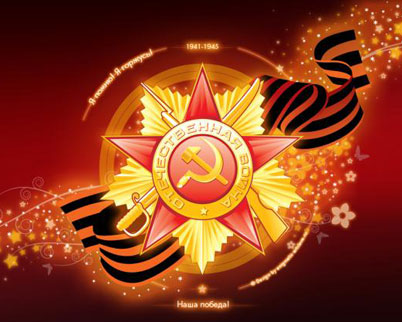                      Жауапты: Таукешова М.А.                   Тілдер пәндік\ циклдік\ комиссиясында қаралған_____________________________________________«_____» ___________________ 2015_ ж.г. Хаттама\ № __           Комиссия төрағасы\ ______________________Таукешова М.А.Мақсаты:- ұлы отан соғысы қаза болған совет одағы ақындарының өлеңдерімен танысу;-ойлау, тілді дамыту, мәнерлер оқу әдеттерін дамыту;-Ұлы отан соғысы қаза болған ақындарды қастерлеу, азаматтық және патриот сезімдерін тәрбиелеу. 